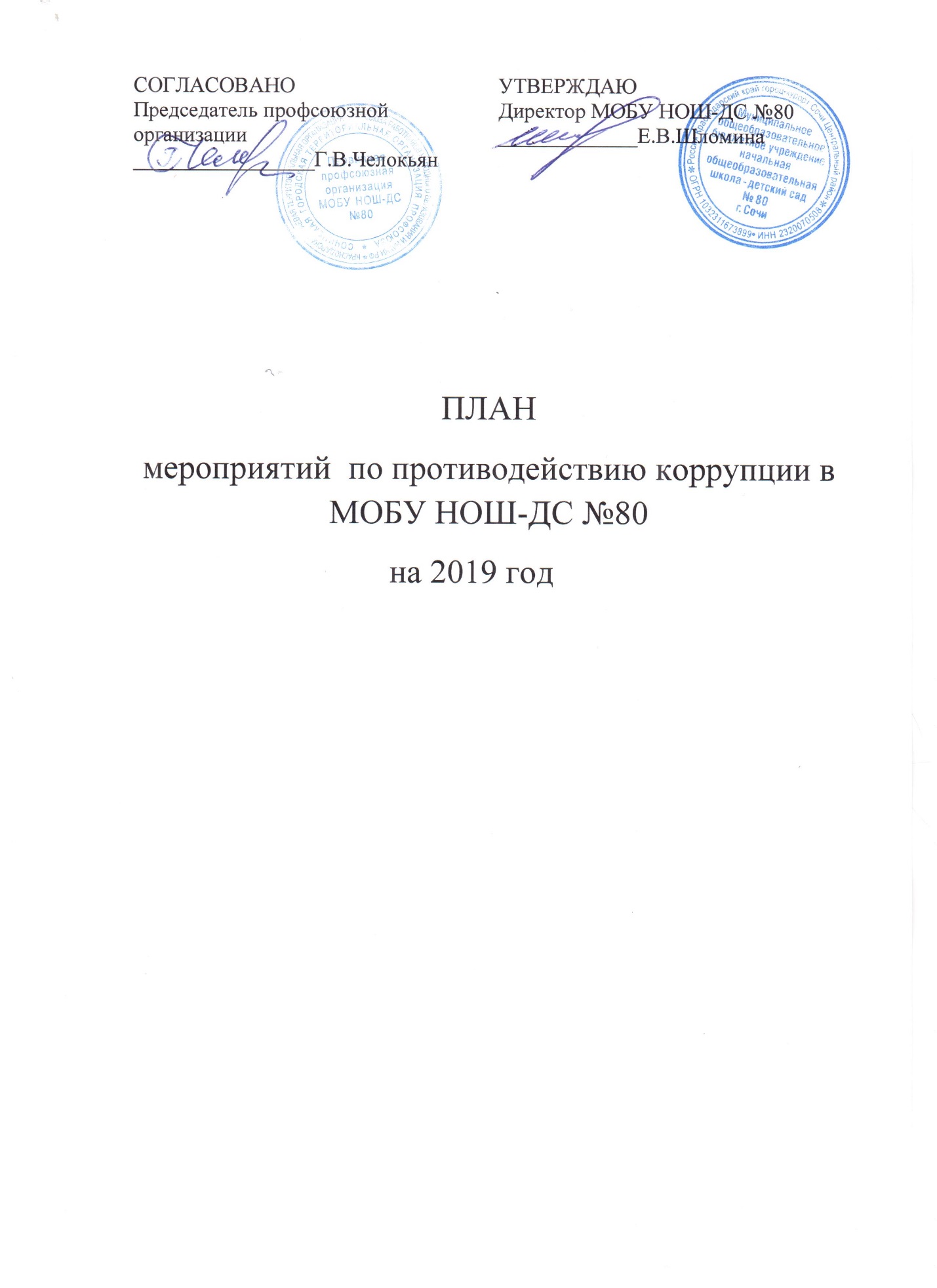 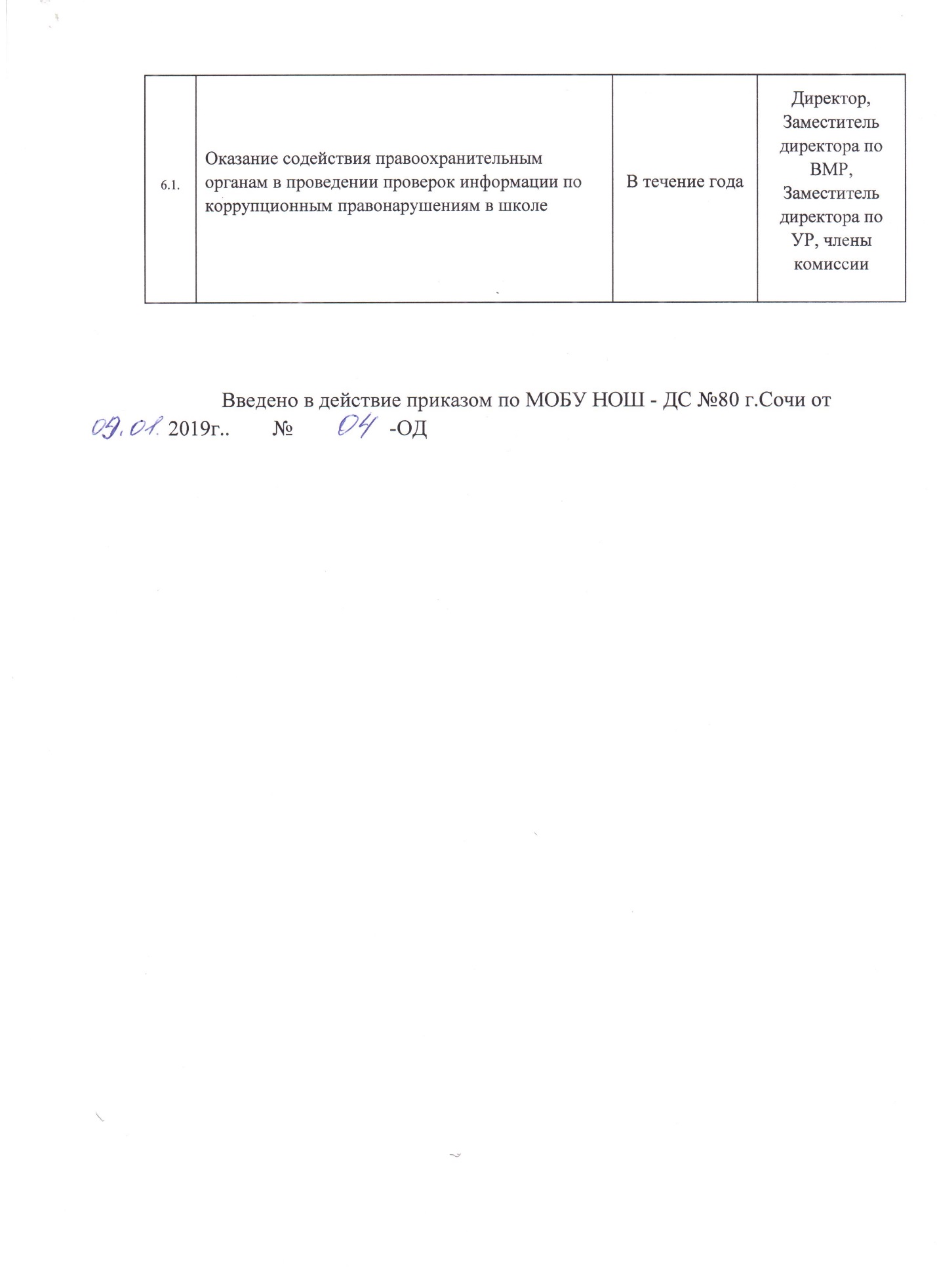 № п/пМероприятиеСрок исполненияОтветственные12341. Обеспечение участия институтов гражданского общества в противодействии коррупции1. Обеспечение участия институтов гражданского общества в противодействии коррупции1. Обеспечение участия институтов гражданского общества в противодействии коррупции1. Обеспечение участия институтов гражданского общества в противодействии коррупции1.1.Содействие родительской общественности по вопросам участия в учебно-воспитательном процессе в установленном законодательстве порядке.В течение годаДиректор  МОБУ НОШ-ДС № 80г. Сочи1.2.Организация проведения анкетирования родителей обучающихся  и воспитанников  МОБУ НОШ-ДС№80 по вопросам противодействия коррупции.2 раза в годКлассные руководители, воспитатели2. Повышение эффективности деятельности школыпо противодействию коррупции2. Повышение эффективности деятельности школыпо противодействию коррупции2. Повышение эффективности деятельности школыпо противодействию коррупции2. Повышение эффективности деятельности школыпо противодействию коррупции2.1.Назначение ответственных лиц за осуществление мероприятий по профилактике коррупции в  МОБУ –НОШ-ДС №80 г.СочиОдин раз в годДиректор начальной МОБУ –НОШ-ДС №80 г.Сочи2.2.Разработка планов мероприятий по противодействию коррупции  в 1 раз в годЗаместитель директора по ВМР, Заместитель директора по УР2.3.Принятие мер, направленных на решение вопросов, касающихся борьбы с коррупцией, по результатам проверок   МОБУ –НОШ-ДС №80 г.СочиВ течение годаДиректор  МОБУ –НОШ-ДС №80 г.Сочи2.4.Родительские собрания для оказания практической помощи родителям обучающихся  и воспитанников в организации работы по противодействию коррупции и осуществлению контроля за их исполнением.В течение годаКлассные руководители,  воспитателиЗаместитель директора по ВМР, Заместитель директора по УР2.5.Оформление информационного стенда в   МОБУ –НОШ-ДС №80 г.Сочи с информацией о предоставляемых услугах.В течение годаЗаместитель директора по ВМР, Заместитель директора по УР2.6.Контроль за выполнением мероприятий по профилактике коррупции  МОБУ –НОШ-ДС №80 г.Сочи  подготовка и предоставление отчетов.В течение годаЗаместитель директора по ВМР, Заместитель директора по УР2.7.Контроль за целевым использованием всех уровней бюджета и внебюджетных средств  МОБУ –НОШ-ДС №80 г.СочиПостоянноДиректор  МОБУ –НОШ-ДС №80 г.Сочи2.8.Обсуждение вопроса о работе по профилактике коррупции и подведение итогов работы Совещания при директоре, педагогические советы.Директор  МОБУ –НОШ-ДС №80 г.Сочи3. Обеспечение антикоррупционного просвещения населения с использованиеминтернет ресурсов3. Обеспечение антикоррупционного просвещения населения с использованиеминтернет ресурсов3. Обеспечение антикоррупционного просвещения населения с использованиеминтернет ресурсов3. Обеспечение антикоррупционного просвещения населения с использованиеминтернет ресурсов3.1.Размещение на школьном сайте информации об антикоррупционных мероприятиях и нормативной базы в сфере противодействия коррупции.В течение годаОтветственный за работу сайта3.2.Формирование и ведение базы данных обращений граждан по фактам коррупционных проявлений.по мере поступленияЗаместитель директора по ВМР, Заместитель директора по УР, ответственный за работу по профилактике4. Дальнейшее развитие правовой основы противодействия коррупции4. Дальнейшее развитие правовой основы противодействия коррупции4. Дальнейшее развитие правовой основы противодействия коррупции4. Дальнейшее развитие правовой основы противодействия коррупции4.1.Изучение передового опыта деятельности школ РФ по противодействию коррупции и подготовка в установленном порядке предложений по совершенствованию этой деятельности в школепостоянноУчителя, воспитателиАдминистрация5. Периодическое исследование (мониторинг) уровня коррупции и эффективности мер, принимаемых по ее предупреждению и по борьбе с ней на территории школы5. Периодическое исследование (мониторинг) уровня коррупции и эффективности мер, принимаемых по ее предупреждению и по борьбе с ней на территории школы5. Периодическое исследование (мониторинг) уровня коррупции и эффективности мер, принимаемых по ее предупреждению и по борьбе с ней на территории школы5. Периодическое исследование (мониторинг) уровня коррупции и эффективности мер, принимаемых по ее предупреждению и по борьбе с ней на территории школы5.1.Анализ заявлений, обращений граждан на предмет наличия в них информации о фактах коррупции.По мере поступленияЗаместитель директора по ВМР, Заместитель директора по УР, члены комиссии , ответственный6. Взаимодействие с правоохранительными органами6. Взаимодействие с правоохранительными органами6. Взаимодействие с правоохранительными органами6. Взаимодействие с правоохранительными органами